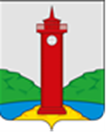 АДМИНИСТРАЦИЯсельского ПОСЕЛЕНИЯ КУРУМОЧМУНИЦИПАЛЬНОГО РАЙОНА Волжский САМАРСКОЙ ОБЛАСТИПОСТАНОВЛЕНИЕот 15 января 2021 № 25/2О проведении публичных слушаний по проекту планировки и межевания территории в жилом квартале (кадастровый квартал 63:17:2403015) в границах проспекта Ленина села Курумоч Волжского района Самарской областиРассмотрев заявление МБУ «Сельское поселение Курумоч» муниципального района Волжский Самарской области, в соответствии со статьями 5.1, 45 и 46 Градостроительного кодекса Российской Федерации, руководствуясь статьей 28 Федерального закона от 6 октября 2003 года № 131-ФЗ «Об общих принципах организации местного самоуправления в Российской Федерации», руководствуясь Уставом сельского поселения Курмоч муниципального района Волжский Самарской области, Порядком организации и проведения общественных обсуждений или публичных по вопросам градостроительной деятельности на территории сельского поселения Курумоч муниципального района Волжский Самарской области, утвержденным решением Собрания представителей сельского поселения Курумоч муниципального района Волжский Самарской области от 27.09.2019 № 230/64 ПОСТАНОВЛЯЕТ:1. Провести на территории сельского поселения Курумоч муниципального района Волжский Самарской области публичные слушания по проекту планировки и межевания территории в жилом квартале (кадастровый квартал 63:17:2403015) в границах проспекта Ленина села Курумоч Волжского района Самарской области (далее также  – проект планировки и межевания территории).2. Срок проведения публичных слушаний по проекту планировки и межевания территории – с 15 января 2021 года по 18 февраля 2021 года. 3. Срок проведения публичных слушаний исчисляется со дня официального опубликования оповещения о начале публичных слушаний до дня официального опубликования заключения о результатах публичных слушаний.4. Участниками публичных слушаний по проекту планировки и межевания территории являются граждане, постоянно проживающие на территории, в отношении которой подготовлен данный проект, правообладатели находящихся в границах этой территории земельных участков и (или) расположенных на них объектов капитального строительства, а также правообладатели помещений, являющихся частью указанных объектов капитального строительства.5. Органом, уполномоченным на организацию и проведение публичных слушаний (организатором публичных слушаний) по проекту в соответствии с настоящим Постановлением, является Администрация сельского поселения Курумоч  муниципального района Волжский Самарской области.6. Представление участниками публичных слушаний предложений и замечаний по проекту планировки и межевания территории, а также их учет осуществляется в соответствии со статьей 5.1 Градостроительного кодекса Российской Федерации.7. Место проведения публичных слушаний (место проведения экспозиции) в сельском поселении Курумоч муниципального района Волжский Самарской области: 443545, Самарская область, Волжский район, село Курумоч, ул. Гаражная, д.1.Датой открытия экспозиции проекта считается дата размещения проекта на официальном сайте Администрации сельского поселения Курумоч муниципального района Волжский Самарской области в информационно-телекоммуникационной сети «Интернет» в порядке, установленном пунктом 1 части 8 статьи 5.1 Градостроительного кодекса Российской Федерации.Экспозиция проекта проводится в срок до даты окончания публичных слушаний. В соответствии с Постановлением Губернатора Самарской области от 30.06.2020 №150 «О мерах по обеспечению санитарно-эпидемиологического благополучия населения в связи с распространением новой коронавирусной инфекции (COVID-19) на территории Самарской области  (далее – Постановления Губернатора Самарской области), посещение экспозиции проводится по предварительной записи, по телефону (846) 3031917, с учетом мер по обеспечению санитарно-эпидемиологического благополучия населения.8. Провести собрание участников публичных слушаний 01.02.2021 в 16:00 в сельском поселении Курумоч муниципального района Волжский Самарской области: 443545, Самарская область, Волжский район, село Курумоч, ул. Гаражная, д.1.9. В целях доведения до участников публичных слушаний информации по проекту, подлежащему рассмотрению на публичных слушаниях, обеспечить:- беспрепятственный доступ к ознакомлению с проектом в месте, указанном в пункте 7 настоящего Постановления;- размещение проекта на официальном сайте Администрации сельского поселения Курумоч муниципального района Волжский Самарской области в информационно-телекоммуникационной сети «Интернет» - http://sp-kurumoch.ru/10. Замечания и предложения по проекту могут быть внесены участниками публичных слушаний: - в письменной или устной форме в ходе проведения собрания участников публичных слушаний; - в письменной форме в адрес организатора публичных слушаний; - посредством записи в книге (журнале) учета посетителей экспозиции проекта, подлежащего рассмотрению на публичных слушаниях.11. Прием замечаний и предложений по проекту прекращается за 7 (семь) день до окончания срока публичных слушаний, указанного в пункте 1 настоящего Постановления.12. Назначить:- лицом, председательствующим на собрании участников публичных слушаний – Игоря Викторовича Елизарова.- лицом, ответственным за ведение книги (журнала) учета посетителей экспозиции проекта, лицом, ответственным за ведение протокола собрания участников публичных слушаний и протокола публичных слушаний – Н.Ю. Кулешевскую.13. Настоящее постановление является оповещением о начале публичных слушаний и подлежит официальному опубликованию в средствах массовой информации сельского поселения Курумоч муниципального района Волжский Самарской области, а также размещению на официальном сайте Администрации сельского поселения Курумоч муниципального района Волжский Самарской области в информационно-телекоммуникационной сети «Интернет».14. Контроль за исполнением настоящего Постановления оставляю за собой.Глава сельского поселения Курумоч муниципального района Волжский Самарской областиИ.В. Елизаров